Programme du Bric à Brac - Juin 2023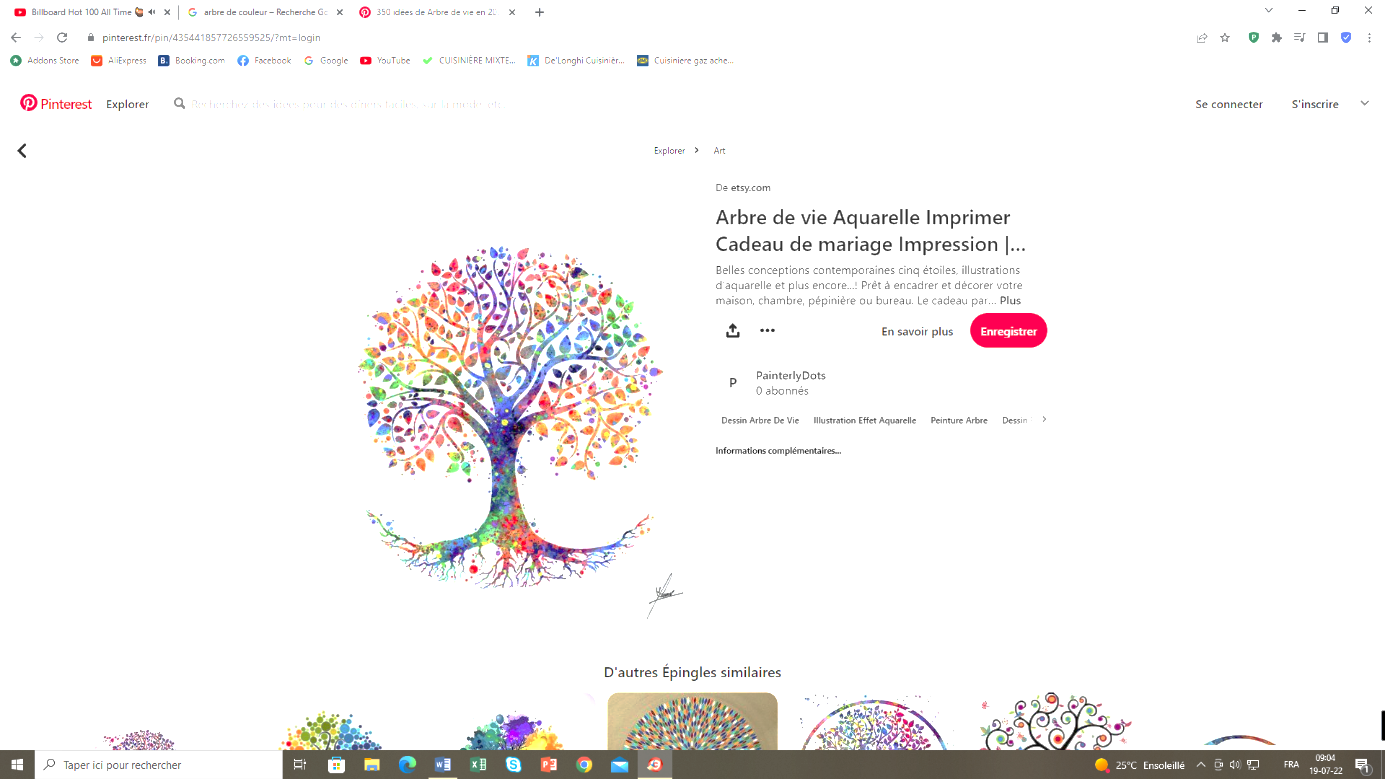             Le Bric à Brac est ouvert le lundi et le mardi de 9h30 à 12h, le mercredi de 13h30 à 16h et le jeudi de 10h à 15h.                                                                      Infos et inscriptions aux repas et activités, au Bric à Brac.  Jeudi 1 juin                            10h00 : Cinéclub – 1€ - 3 places (Gery)                                                 12h00 : quiche lorraine et salade verte- 3,50€ sur inscriptionVendredi 2 juin                     9h30 : Cuizine (atelier cuisine avec Fabien et François).  Sur inscription- 5 places.                                                 13h30 : Journée porte ouverte IFI (Mégane et Fabien) - 4 places. RDV au Bric à 13h30Mardi 6 juin	                        10h00-15h : Atelier « Vidéo » à la maison des associations (Infos auprès d’LN) - 4 places                                                               12h00 : Portes ouvertes de « l’Atelier » (atelier créatif de la maison médicale « Le Gué »).                                                                (Infos auprès de François et Fabien).                                                                13h30 : Atelier multimédia                                                  Jeudi 8 juin		            Le Bric à Brac est ouvert de 10h à 12h.                                                                12h00 : Resto « Délices» sur inscription, (Infos auprès de François et Mégane)              Lundi 12 juin	                         10h00-12h00 : Info « Lire et Ecrire » avec Fatima. 
              Mardi 13 juin 	            10h00-15h : Atelier « Vidéo » à la maison des associations (Infos auprès d’LN) - 4 places                                                                 13h30 : Atelier multimédiaJeudi 15 juin                           10h00 : Cinéclub – 1€ 3 places (Gery)                                                                12h00 : Pâtes carbonara- 3,50€ sur inscriptionVendredi 16 juin                   10h-12h : Jeux de société (Mégane et Adrien)              Mardi 20 juin                         9h30 : Atelier « Diamonds Painting » (Christian et Mégane)                                                 10h00-15h : Atelier « Vidéo » à la maison des associations (Infos auprès d’LN) - 4 places                                                               13h30 : Atelier multimédia              Mercredi 21 juin                   Journée à « Un lieu un lien » à Mouscron. Sur inscription, (Infos auprès de  d’LN)                                                                                               (En attente de confirmation !)               Jeudi 22 juin          	           12h00 : tomates farcies et riz 3,50€ sur inscription               Lundi 26 juin                         10h00-12h00 : Info « Lire et Ecrire » avec Fatima. Mardi 27 juin                        11h00 et 13h : Projections du court métrage de l’atelier vidéo à la MDA (Infos auprès d’LN) – s’inscrire                                                      		           9h30 : Atelier « Diamonds Painting » (Christian et Mégane)                                                              13h30 : Atelier multimédiaMercredi 28 juin                   13h30 : Atelier théâtre (Sylvain)                Jeudi 29 juin          	            12h00 : salade grecque et tartines chaudes (miel et chèvre ou tomates et mozza)- 3,50€ sur inscription 				            10h00-13h00 : Atelier Socio-esthétique (séance d’une heure, soin du visage, manucure) 3 places. Prix : 6€Vendredi 30 juin                   10h-12h : Tournoi de jeu de fer (infos auprès d’Adrien et François)